Oak’s Timetable – Autumn 1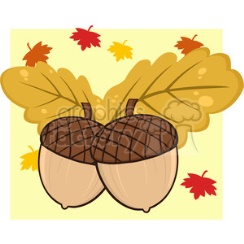 Theme: Holidays	Time/Day0845 - 09050905 - 09300930 - 10301030 - 11001100 - 12001200 - 13301330 - 14301430 - 1505MondaySensory integration/Reading/Registration NOTD 		English(Library 1st) WritingSnack and BreakMathsMeasureLunch and registrationArtNorfolk RocksSnack time/ Reward time/Coats and BagsTuesdaySensory integration/Reading/Registration ReadEnglishReading scheme Snack and BreakGeography/HistoryLunch and registrationICTBrochuresSnack time/ Reward time/Coats and BagsWednesdaySensory integration/Reading/Registration CommuicationMathsApplySnack and BreakMaths/DT  KitchenLunch and registrationPEHoliday sportsSnack time/ Reward time/Coats and BagsThursdaySensory integration/Reading/Registration Learn gamesPatch 0930 - 1030Snack and BreakPSHEBeing safeLunch and registrationDramaSpeakingSnack time/ Reward time/Coats and BagsFridaySensory integration/Reading/Registration Outside exerciseScienceAdaptations and materialsSnack and BreakDTBeach hutsLunch and registrationRewardSnackAssembly1430 - 1450